______Информационный бюллетень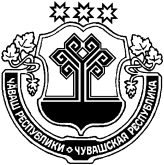 Вестник  Татарские СугутыГазета Администрации Татарско-Сугутского сельского поселения                                                                                                                                                                                          Издается с ноября   1. Постановление главы администрации Татарско-Сугутского сельского поселения Батыревского района от  18.10.2022 г.  №59 «Об утверждении земельных участков, выставляемых на торги (аукцион, конкурс)»  В соответствии c Земельным кодексом  Российской Федерации от 25.10.2001  № 136-ФЗ (с изменениями и дополнениями),  рассмотрев заявления,  кадастровые паспорта земельных участков,  отчет независимого оценщика Жамковой Эльвиры Эмирзяновны №126-б/2022 от  13 сентября 2022 года и представленные документы,  администрация Татарско-Сугутского сельского поселения  Батыревского района Чувашской Республики постановляет:         1. Утвердить  земельные участки из земель сельскохозяйственного назначения, выставляемых на торги (аукцион, конкурс).   (Приложение № 1).        2. Специалисту   администрации Татарско-Сугутского сельского поселения Батыревского района  подготовить необходимые материалы на земельные участки, выставляемые  на торги.        3. Утвердить целевое использование земельных участков, выставляемых на торги, в соответствии с приложением.        4. Утвердить документацию на проведение  аукциона на право заключения договоров аренды земельных участков (Приложение № 2) и форму заявки для участия в аукционе (Приложение № 3).5. Аукцион назначить на 23 ноября  2022 года в 14 час. 00 мин. по московскому времени в здании администрации Татарско-Сугутского сельского поселения Батыревского района по адресу: Чувашская Республика, Батыревский район, д. Татарские Сугуты, ул. Школьная, д.29.        6. Контроль за исполнением настоящего постановления возложить на Единую  комиссию по рассмотрению вопросов, связанных с передачей и продажей объектов движимого и недвижимого имущества, земельных участков администрации Татарско-Сугутского сельского поселения Батыревского района Чувашской Республики.Глава  Татарско-Сугутскогосельского поселения                                                                                      Козлов Д.М. Приложение № 1к постановлению администрации  Татарско-Сугутского сельского поселения Батыревского района                                                                                                                                                                                             от 18 октября  . №59                                                                                 Переченьземельных  участков,  выставляемых на торги (аукцион, конкурс)Приложение № 2к постановлению администрации  Татарско-Сугутского сельского поселения Батыревского района                                                                                                                                                                                             от 18 октября  . №59АУКЦИОННАЯ ДОКУМЕНТАЦИЯОТКРЫТЫЙ АУКЦИОН           Аукционная документация по проведению  открытого  торга (аукциона) в закрытой форме подачи предложений на право заключения договоров аренды земельных участков сроком на 49 (сорок девять) лет из земель сельскохозяйственного назначения:- с кадастровым номером 21:08:370101:257 площадью 15700 кв.м., местоположение: Чувашская Республика- Чувашия, р-н Батыревский, с/пос. Татарско-Сугутское с разрешенным использованием «Для ведения сельскохозяйственного производства»;1. Общие положения             1.1. Настоящая документация разработана в соответствии с Земельным кодексом  Российской Федерации от 25.10.2001  № 136-ФЗ (с изменениями и дополнениями)             1.2. Основания проведения торгов:	Решение о проведении открытого торга (аукциона) в закрытой форме подачи предложений на право заключения договоров аренды земельных участков сроком аренды на 49 (сорок девять) лет принято постановлением администрации Татарско-Сугутского сельского поселения Батыревского района Чувашской Республики от 18 октября  . №59, ограничения (обременения) отсутствуют.           1.3.  Организатор аукциона (Продавец):             – Администрация Татарско-Сугутского сельского поселения Батыревского района Чувашской Республики.           - Почтовый адрес: 429357, Чувашская Республика, д. Татарские Сугуты, ул. Школьная, д.21;           - Контактный телефон: 8(83532) 69-3-46            - Адрес электронной почты: tsugut-batyr@cap.ru;            - Контактные лица: Козлов Динар Минетуллович, Насибуллов Айрат Минзагитович.             - Официальный сайт организатора аукциона: http://gov.cap.ru/Default.aspx?gov_id=305            1.4. Форма торгов - открытый аукцион в закрытой форме подачи предложений на право заключения договоров аренды земельных участков.           1.5. Аукцион проводит Единая комиссия, созданная на основании постановления администрации Татарско-Сугутского сельского поселения Батыревского района Чувашской Республики от «13» мая 2022 года №37 «О создании   Единой комиссии по проведению торгов».        1.6. Участник аукциона несет все расходы, связанные с подготовкой и передачей заявки на участие в аукционе, участием в аукционе и заключением договора аренды земельного  участка  по результатам аукциона.        1.7.  Предметы аукциона:  Земельный участок из земель сельскохозяйственного назначения:- с кадастровым номером 21:08:370101:257 площадью 15700 кв.м., местоположение: Чувашская Республика- Чувашия, р-н Батыревский, с/пос. Татарско-Сугутское с разрешенным использованием «Для ведения сельскохозяйственного производства».       1.8. Дата начала приема заявок на участие в аукционе - с 21 октября 2022 года.      	1.9. Дата окончания приема заявок и определение участников аукциона - по  21 ноября 2022 года.      	1.10. Время и место приема заявок – рабочие дни с 8 час. 00 мин. по 17 час. 00 мин. по московскому времени: Чувашская Республика, Батыревский район, д.Татарские Сугуты, ул. Школьная, д.29,  вместе с квитанцией или поручением о внесении задатка с документом, удостоверяющим личность.. 1.11. Условия заключения договора аренды земельного участка: победителем признается лицо, предложившее наиболее высокую цену по торгам.1.12. Дата, время и место подведения итогов аукциона: проведение аукциона (подведение итогов) состоится  23 ноября 2022 года в 14 час. 00 мин. по московскому времени: Чувашская Республика, Батыревский район, д. Татарские Сугуты, ул. Школьная, д.29.1.13. Участником аукциона по заключению договоров аренды земельных участков могут быть любые физические и юридические лица, за исключением государственных и муниципальных унитарных предприятий, государственных и муниципальных учреждений, а также юридических лиц, в уставном капитале которых доля Российской Федерации, субъектов Российской Федерации и муниципальных образований превышает 25 процентов. Физические и юридические лица получают статус участника после внесения задатка и рассмотрения заявок аукционной комиссией.                              2. Сведения об объекте и условиях аукциона:	Лот №1:	Порядок внесения задатка и его возврата    Задатки вносятся единым платежом в валюте Российской Федерации и должны поступить на указанный счет в срок не позднее 17 час. 00 мин. 21 ноября 2022 года. В платежном поручении в поле «Назначение платежа» указать: «Задаток за участие в аукционе на право заключения договора аренды земельного участка (указать наименование объекта)». Поступление задатка подтверждается выпиской со счета Продавца.    Данное сообщение является публичной офертой для заключения договора о задатке в соответствии со статьей 437 Гражданского кодекса Российской Федерации, а подачи претендентом заявки и перечисление задатка являются акцептом такой оферты, после чего договор о задатке считается заключенным в письменной форме.   Порядок возвращения задатка:  -участникам аукциона внесенные задатки, за исключением его победителя, возвращаются в течение в 3-дневный срок;  -претендентам на участие в аукционе, заявки и документы которых не были приняты к рассмотрению, либо претендентам, не допущенным к участию в аукционе, в 3-дневный срок с даты подписания протокола о признании претендентом участниками аукциона.                                                                                                                                                                                                                                                                                                                                                                                                                                                                                                                                                                                                                                                                    4. Перечень документов, представляемых претендентами для участия в аукционе:	Для участия в аукционе заявитель представляет организатору аукциона (лично или через своего представителя) в установленный в извещении срок следующие документы по описи:               1) заявка на участие в аукционе установленного образца с указанием банковских реквизитов счета для возврата задатка;               2)   копии документов удостоверяющих личность заявителя (для граждан);               3) надлежащим образом заверенный перевод на русский язык документов о государственной регистрации юридического лица в соответствии с законодательством иностранного государства в случае если заявителем является иностранное юридическое лицо;               4)   документы подтверждающие внесение задатка;               5) Копия ИНН.В случае подачи заявки представителем заявителя предъявляется надлежащим образом оформленная доверенность (оригинал). Заявитель дополнительно к документам, указанным выше, может представить:копии учредительных документов (копии должны быть заверены организацией);копию документа, подтверждающего полномочия лица на осуществление действий от имени заявителя – юридического лица (копию решения о назначении или избрании либо приказа о назначении физического лица на должность, в соответствии с которым такое физическое лицо обладает правом действовать от имени заявителя без доверенности, или выписки из такого документа; копия должна быть заверена организацией);копию решения об одобрении или о совершении крупной сделки в случае, если требование о необходимости наличия такого решения для совершения крупной сделки установлено законодательством Российской Федерации, учредительными документами заявителя и если для заявителя заключение договора аренды или внесение задатка являются крупной сделкой, или выписки из такого решения (копия должна быть заверена организацией);копию бухгалтерского отчета с отметкой налогового органа за последний отчетный период, предшествующий дню принятия решения о совершении крупной сделки, если требование о необходимости наличия решения для совершения крупной сделки установлено законодательством Российской Федерации, учредительными документами заявителя и если для заявителя заключение договора аренды или внесение задатка являются крупной сделкой  (копия должна быть заверена организацией).               Претенденты - юридические лица и индивидуальные предприниматели приносят сведения, подтверждающие факт внесения сведений о заявителе в единый государственный реестр юридических лиц (для юридических лиц) или единый государственный реестр индивидуальных предпринимателей (для индивидуальных предпринимателей), в федеральном органе исполнительной власти, осуществляющем государственную регистрацию юридических лиц, физических лиц в качестве индивидуальных предпринимателей и крестьянских фермерских хозяйств. заявку на участие в аукционе по утвержденной форме с указанием реквизитов счета для возврата задатка (далее – заявка);платежный документ (с отметкой банка плательщика об исполнении) для подтверждения перечисления заявителем установленного в извещении задатка в счет обеспечения оплаты приобретаемого на аукционе права на заключение договора аренды (оригинал);3) копии документов, удостоверяющих личность (для физических лиц);                                        5. Условия участия в аукционе5.1. Для участия в аукционе претендент представляет Продавцу (лично или через своего полномочного представителя) в установленный срок заявку по форме,  утверждаемой Продавцом,  платежный документ с отметкой банка плательщика об исполнении для подтверждения перечисления претендентом установленного задатка в счет обеспечения оплаты арендной платы на аукционе земельного участка и иные документы в соответствии с перечнем, опубликованным в информационном сообщении о проведении аукциона. Заявка и опись представленных документов составляются в 2 экземплярах, один из которых остается у продавца, другой - у заявителя.5.2. Для участия в аукционе претендент вносит задаток на счет Продавца. Договор о задатке заключается в порядке, предусмотренном статьей 437 Гражданского кодекса Российской Федерации.Размер задатка, срок и порядок его внесения, реквизиты счета (счетов) Продавца, порядок возвращения задатка и иные условия договора о задатке определенные Продавцом в качестве условий договора присоединения публикуются в информационном сообщении о проведении аукциона.Документом,  подтверждающим поступление задатка на счет (счета)  Продавца,  является выписка (выписки) со счета (счетов) Продавца.Информационное сообщение о проведении аукциона наряду со сведениями, предусмотренными  , должно содержать сведения о размере задатка, сроке и порядке его внесения, назначении платежа, реквизитах счета, порядке возвращения задатка, а также указание на то, что данное сообщение является публичной офертой для заключения договора о задатке в соответствии со статьей 437 Гражданского кодекса Российской Федерации, а подача претендентом заявки и перечисление задатка являются акцептом такой оферты, после чего договор о задатке считается заключенным в письменной форме.5.3. Прием заявок начинается с даты, объявленной в информационном сообщении о проведении  аукциона, осуществляется в течение не менее 30 календарных дней5.4. Заявка с прилагаемыми к ней документами регистрируется Продавцом в журнале приема заявок с присвоением каждой заявке номера и указанием даты и времени подачи документов. На каждом экземпляре заявки Продавцом делается отметка о принятии заявки с указанием ее номера, даты и времени принятия Продавцом.5.5. Заявки, поступившие по истечении срока их приема, указанного в информационном сообщении о проведение аукциона, вместе с описью, на которой делается отметка об отказе в принятии документов, возвращаются претендентам или их уполномоченным представителям под расписку.5.6. Продавец принимает меры по обеспечению сохранности заявок и прилагаемых к ним документов, в том числе предложений о цене имущества, поданных претендентами при подаче заявок, а также конфиденциальности сведений о лицах, подавших заявки, и содержания представленных ими документов до момента их рассмотрения.           5.7. Осмотр земельного участка на местности будет производиться 26 октября, 1 ноября, 8 ноября, 15 ноября 2022 года  по согласованию с претендентами.   	6. Порядок проведения аукциона и оформление его результатов6.1. Решения продавца о признании претендентов участниками аукциона оформляется протоколом.В протоколе о признании претендентов участниками аукциона приводится перечень принятых заявок с указанием имен (наименований) претендентов, перечень отозванных заявок, имена (наименования) претендентов, признанных участниками аукциона, а также имена (наименования) претендентов, которым было отказано в допуске к участию в аукционе, с указанием оснований отказа.При наличии оснований для признания аукциона несостоявшимся продавец принимает соответствующее решение, которое оформляется протоколом.     6.2. При закрытой форме подачи предложений участники аукционов предоставляют предложения в запечатанных конвертах, в порядке предоставленных заявок. Председатель аукционной комиссии распечатывает конверты с предоставленными предложениями участников аукциона и объявляет указанную цену в конверте. Победителем признается лицо, предложившее наиболее высокую цену по торгам.6.3. При уклонении или отказе победителя аукциона от заключения в установленный срок договора аренды земельного участка он утрачивает право на заключение указанного договора и задаток ему не возвращается. Результаты аукциона аннулируются продавцом.Задаток победителя аукциона подлежит перечислению в установленном порядке в местный бюджет в течение 3 рабочих  дней с даты, установленной для заключения договора аренды земельного участка.6.4. Информационное сообщение об итогах аукциона публикуется в официальном печатном издании и размещается на официальном сайте в сети Интернет в соответствии с требованиями, установленными Федеральным законом, размещается на сайте продавца в сети Интернет.                          7. Порядок заключения договора аренды земельного участка           Договор аренды заключается между Продавцом и победителем аукциона в установленном законодательством порядке в течение 5 рабочих дней со дня подведения итогов аукциона.           Денежные средства в счет оплаты арендной платы  подлежат перечислению победителем аукциона в установленном порядке в бюджет Татарско-Сугутского сельского поселения Батыревского района на счет,  указанный в информационном сообщении о проведении аукциона, в размере и сроки, указанные в договоре аренды земельного участка, но не позднее 3 рабочих дней со дня заключения договора аренды земельного участка.           Задаток, перечисленный победителем аукциона, засчитывается в счет оплаты арендной платы.           При уклонении или отказе победителя аукциона от заключения в установленный срок договора аренды земельного участка, задаток ему не возвращается, и он утрачивает право на заключение указанного договора.          Оплата арендной платы производится:           Арендатором - юридическим лицом, индивидуальным предпринимателем или физическим лицом  единовременным платежом на счет:          Получатель: Финансовый отдел администрации Батыревского района (Администрация Татарско-Сугутского сельского поселения Батыревского района),  ИНН 2103903343,  КПП 210301001, р/с 03100643000000011500,в  ОТДЕЛЕНИЕ-НБ ЧУВАШСКАЯ РЕСПУБЛИКА БАНКА РОССИИ//УФК по Чувашской Республике г.Чебоксары,  к/с 40102810945370000084, БИК  019706900)        Назначение платежа: код дохода 99311105025100000120 (доходы, получаемые в виде арендной платы за земельные участки, находящихся в собственности поселений).         С дополнительными сведениями по проведению  аукциона, формой заявки, условиями договора аренды земельного участка, требованиями к оформлению представляемых документов, внесения задатка, подачи заявки, правилами проведения аукциона  (аукционной документацией) претенденты могут ознакомиться по адресу: Чувашская Республика, д. Татарские Сугуты, ул. Школьная, д.29, кабинет администрации Татарско-Сугутского сельского поселения (здание СДК), контактные лица: Козлов Динар Минетуллович, Насибуллов Айрат Минзагитович, тел. 8 (83532) 69-3-46, на официальном сайте организатора аукциона: http://gov.cap.ru/Default.aspx?gov id=305  или на официальном сайте Российской Федерации в сети «Интернет» (http://torgi.gov.ru).Приложение № 3к постановлению администрации  Татарско-Сугутского сельского поселения Батыревского района                                                                                                                                                                                             от 18 октября  . №59 Заявка на участие в торгах на право заключениядоговора  аренды земельного участка     1.    Изучив данные информационного сообщения администрации Татарско-Сугутского сельского поселения Батыревского района Чувашской Республики об объекте, выставляемом на торги на право заключения договора аренды земельного участка и условий его передачи __________________(наименование предприятия, физического лица)_____________________________________________________________________________(паспортные данные физического лица, прописка)в лице________________________________________________________________________       ( Ф.И.О., должность)согласен (а)__ заключить договор аренды  земельного участка______________________________________________________________________________________(наименование и адрес объекта)площадью _________ кв.м. с условиями:-  начальный размер арендной платы  земельного участка ________              руб.    2. В том случае, если предложения будут приняты, беру на себя обязательства заключить договор аренды земельного участка в срок не позднее  5 дней с момента принятия положительного решения конкурсной комиссии.    3.  Согласен с тем, что в случае признания меня победителем торгов и отказа от заключения  договора аренды сумма внесенного задатка не возвращается.    4.   С Земельным кодексом  Российской Федерации от 25.10.2001  № 136-ФЗ (с изменениями и дополнениями), а также примерным договором  аренды земельного участка ознакомлен.   5.       Предупрежден о всех правах третьих лиц на арендуемый объект.   6. Юридический адрес и банковские реквизиты участника торгов: _____________________________________________________________________________   К заявлению прилагаю:- выписку из ЕГРЮЛ, ЕГРИЛ, копии документов удостоверяющих личность;-  документы, подтверждающие внесение задатка.Подпись____________________                                       Дата «______»________________ г.                  ПРОЕКТД О Г О В О Р  № ___/22аренды земельного участкад. Татарские Сугуты                                                                              ___________ .Администрация Татарско-Сугутского сельского поселения Батыревского района  Чувашской Республики, в лице главы администрации Козлова Динара Минетулловича, действующего на основании Устава, с одной стороны, именуемый в дальнейшем «Арендодатель» и (наименование и местоположение предприятия, организации, учреждения) (именуемый в дальнейшем «Арендатор»), дата рождения __________ года, проживающий (ая) по адресу: ______________________________________________________________________ действующий (ая) на основании паспорта гражданина РФ: ______ № _________,  выдан  __________________________________ от ______________ года и именуемые в дальнейшем «Стороны», заключили настоящий договор о нижеследующем:1. Предмет договора    1.1. Арендодатель сдает, а Арендатор принимает в пользование на условиях аренды земельный участок из земель сельскохозяйственного назначения с кадастровым номером ___________________________, местоположение: Чувашская Республика, Батыревский     р-н,  с/пос. ___________________, с. ____________________, ул. __________________, площадью _________________ кв.м. с разрешенным использованием _______________________________, сроком на 49 (сорок девять) лет.2. Срок действия  договора2.1.  Настоящий договор заключен сроком с  __ ноября  2022  г.   по  __ ноября . 2.2.  Договор вступает в силу с даты его государственной регистрации в Управлении Федеральной службы государственной регистрации, кадастра и картографии по Чувашской Республике.    Если Арендатор продолжает пользоваться имуществом после истечения срока Договора при отсутствии возражений со стороны Арендодателя, Договор считается возобновленным на тех же условиях на неопределенный срок в соответствии с п.2 ст.621 ГК РФ.  3. Права и обязанности арендодателяАрендодатель  имеет право:- досрочно расторгнуть настоящий Договор в одностороннем порядке при невыполнении Арендатором  условий, указанных в постановлении Арендодателя о предоставлении земельного участка и в данном договоре, при использовании земельного участка не по целевому назначению, а также при использовании его способами, приводящими к его порче, в случае не подписания Арендатором дополнительных соглашений к Договору,  а также в случаях, предусмотренных действующим законодательством;- на беспрепятственный доступ на территорию арендуемого земельного участка с целью его осмотра на предмет соблюдения условий договора;-приостанавливать работы, ведущиеся Арендатором с нарушением условий настоящего Договора;- зачесть излишне уплаченные суммы арендной платы в счет следующих периодов расчетов.- на возмещение убытков, причиненных ухудшением качества Участка и экологической обстановки в результате хозяйственной деятельности Арендатора, а также по иным основаниям, предусмотренным законодательством Российской Федерации.Арендодатель обязан:- не вмешиваться в хозяйственную деятельность Арендатора, если она  не противоречит условиям настоящего Договора;- в случаях, связанных с необходимостью изъятия земельного участка для государственных и муниципальных нужд, гарантировать Арендатору предоставление равноценного земельного участка в другом месте и  возмещение  Арендатору всех затрат, связанных с освоением земель и строительством зданий, сооружений, складских помещений, дорог и т.д. в соответствии со сметами расходов на проведение соответствующих  работ.4. Права и обязанности Арендатора4.1. Арендатор имеет право:- использовать Участок на условиях, установленных Договором;- при расторжении Договора или по истечении его срока передать произведенные на земельном участке улучшения  Арендодателю  безвозмездно или по оговоренной специальным или по оговоренной специальным соглашением сторон цене;- на заключение нового Договора на согласованных сторонами условиях по письменному заявлению Арендатора, переданному Арендодателю не позднее чем за 60 календарных дней до истечения срока Договора;- передать свои права и обязанности по договору аренды земельного участка третьему лицу, в том числе отдать арендные права земельного участка в залог и внести их в качестве вклада в уставный капитал хозяйственного товарищества или общества либо паевого взноса в производственный кооператив в пределах срока договора аренды земельного участка только с согласия Арендодателя при условии его уведомления в срок не позднее 30 календарных дней до заключения сделки;-передать арендованный земельный участок в субаренду в пределах срока договора  аренды земельного участка только с согласия  Арендодателя при условии его уведомления в срок не позднее 30 календарных дней до заключения сделки.4.2. Арендатор обязан:- использовать земельный участок  в соответствии с целью и условиями его предоставления согласно постановлению главы администрации и условиям Договора;- своевременно вносить арендную плату за пользование землей согласно  пункту 5.4 настоящего Договора;- своевременно не позднее 25 января последующего  календарного года являться в   администрацию Татарско-Сугутского сельского поселения Батыревского района Чувашской Республики для выверки  задолженности (переплаты) по арендной плате за землю и получения расчета по арендной плате на последующий календарный год в пределах срока аренды земельного участка;-не допускать действий, приводящих к ухудшению качественных характеристик участка и соблюдать при использовании земельного участка требования градостроительных регламентов, строительных, экологических, санитарно-гигиенических, противопожарных и иных правил, нормативов;-не допускать загрязнение, захламление, деградацию и ухудшения плодородия почв на данном земельном участке;- не нарушать права других землепользователей и арендаторов, а также порядок пользования  водными, лесными и другими природными объектами;-уведомить Арендодателя в письменном виде не позднее 60  календарных дней до истечения срока Договора о своем  намерении на заключение нового Договора либо о его расторжении;- обеспечить Арендодателю  (его законным представителям), представителям органов государственного земельного контроля доступ на Участок по их требованию,- в случае досрочного расторжения Договора привести земельный участок в состояние, пригодное для  дальнейшего целевого использования и возвратить Арендодателю путем заключения письменного соглашения;- письменно в десятидневный срок уведомить Арендодателя об изменении своих реквизитов.5.   Порядок исчисления арендной платы, платежи и расчеты по договору.5.1.    Арендные платежи за использование земельного  участка  исчисляются с ____ноября 2022 года. 5.2.  Общая сумма ежегодной арендной платы на основании  Протокола  аукциона  № __от 23.11.2022 года составляет ____ руб. ___ коп., на полугодие ____ руб. ___ коп. и уплачивается арендатором два раза в год равными долями 10 числа следующего за отчетным полугодием.5.3.  Арендная плата перечисляется на единый   централизованный счет УФК по Чувашской Республике, указанный в расчете размера арендной платы и оформляется платежным документом, копия которого с отметкой банка представляется в  администрацию Татарско-Сугутского сельского поселения Батыревского района Чувашской Республики, код 993 1 11 05025 10 0000 120. 5.4. Размер арендной платы  изменяется ежегодно путем корректировки индекса инфляции на текущий финансовый год, в соответствии с федеральным законом о федеральном бюджете на соответствующий год и не чаще одного раза в год при изменении базовой ставки арендной платы. Он  может быть пересмотрен   Арендодателем в одностороннем порядке в случаях изменения базовой ставки арендной платы, либо официально принимаемых коэффициентов к ставкам арендной платы и в других случаях, предусмотренных законодательными актами, актами органов  местного самоуправления. В этом случае исчисление и уплата  Арендатором арендной платы осуществляется на основании дополнительных соглашений к Договору.6. Ответственность сторон    6.1. Нарушенные земельные права подлежат восстановлению в порядке, установленном   законодательством, действующим на территории Российской Федерации.   6.2.    В случае не внесения арендной платы в сроки, установленные настоящим договором, арендатор уплачивает Арендодателю пени из расчета 1/300  ставки рефинансирования ЦБ  России от суммы не внесенного в срок платежа за каждый календарный день просрочки на счет, указанный в расчете размера арендной платы.7.  Прочие условия7.1.   Права и обязанности Арендодателя по настоящему договору делегируются отделу сельского хозяйства, экологии, экономики земельных и имущественных  отношений администрации района.7.2. Арендатор за  счет  собственных средств обеспечивает и в установленном порядке несет ответственность за благоустройство и санитарное состояние  прилегающей к земельному участку территории  в разрезе .7.3. Настоящим договором обязательство Арендодателя по передаче вышеуказанного земельного участка Арендатору считается исполненным без дополнительного составления передаточного акта.8. Расторжение договора8.1.  Окончание срока действия договора влечет прекращение обязательств  сторон по Договору и не освобождает Арендатора от ответственности за его нарушение.8.2.  Досрочное расторжение Договора допускается по взаимному соглашению сторон: письменного  заявления арендатора и согласия арендодателя, выраженного  в постановлении администрации Татарско-Сугутского сельского поселения Батыревского района Чувашской Республики, а также по решению судебных органов  и в иных случаях, установленных действующим законодательством.8.3. Все изменения и дополнения к Договору оформляются Сторонами в письменной форме.9.  Заключительное  положение9.1.    Настоящий Договор аренды составлен в  3 экземплярах,  которые имеют одинаковую юридическую силу и находятся:1  экз. - у арендатора;2  экз.-   в администрации  Татарско-Сугутского сельского поселения Батыревского района Чувашской Республики;3  экз. -  в  Управлении Федеральной службы государственной регистрации, кадастра и картографии по Чувашской Республике.10. Юридические адреса сторон        Арендодатель:  Администрация Татарско-Сугутского сельского поселения Батыревского района  Чувашской Республики                                                                                                                      адрес: 429357, Россия, Чувашская Республика,  д. Татарские Сугуты, ул. Школьная, д.29        тел: 8(83532) 69-3-46        Финансовый отдел администрации Батыревского района (Администрация Татарско-Сугутского сельского поселения Батыревского района) ,  ИНН 2103903343  КПП 210301001, р/с 03100643000000011500в  ОТДЕЛЕНИЕ-НБ ЧУВАШСКАЯ РЕСПУБЛИКА БАНКА РОССИИ//УФК по Чувашской Республике г Чебоксары, к/с 40102810945370000084, БИК  019706900)        Назначение платежа: код дохода 99311105025100000120 (доходы, получаемые в виде арендной платы за земельные участки, находящихся в собственности поселений).     _____________________                                          Д.М. КозловАрендатор:                                                       ____________19 октября 2022 года  № 30№ п/пКадастровый номерМестонахождение  участкаЦелевое использование участкаПлощадь,кв. м.Начальный размер рыночной аренды  земельного участка, в руб. за  годКадастровая стоимость земельного участка, в руб.№ лота (земельного участка)1.21:08:370101:257Чувашская Республика- Чувашия,р-н Батыревский,с/пос. Татарско-СугутскоеСельскохозяйственное использование157001240,00129682,00№ 1Объект недвижимости:Земельный участок  с кадастровым номером 21:08:370101:257 площадью 15700 кв.м., из земель сельскохозяйственного назначения с разрешенным использованием «Для ведения сельскохозяйственного производства»;Документы:1. Выписка из ЕГРН об основных характеристиках и зарегистрированных правах на объект недвижимости от 22.07.2022 г.;2. Отчет независимого оценщика Жамковой Эльвиры Эмирзяновны №126-б/2022 от 13 сентября 2022 годаМестоположение:Чувашская Республика- Чувашия, р-н Батыревский, с/пос. Татарско-СугутскоеРыночная стоимость арендной платы в год: 1240 (тысяча двести сорок) руб. 00 коп.Размер задатка на участие в аукционе устанавливается в размере 20 % от начальной цены объектов, что составляет:Документ, подтверждающий перечисление задатка, представляется заявителем одновременно с заявкой на участие в аукционе:248 (двести сорок восемь)  руб. 00 коп.   Получатель: Финансовый отдел администрации Батыревского района (Администрация Татарско-Сугутского сельского поселения Батыревского района) ,  ИНН 2103903343  КПП 210301001р/с 03231643976074651500в  ОТДЕЛЕНИЕ-НБ ЧУВАШСКАЯ РЕСПУБЛИКА БАНКА РОССИИ//УФК по Чувашской Республике г Чебоксары, к/с 40102810945370000084БИК  019706900                                 ИнформационныйбюллетеньВестникТатарские СугутыУчредитель и издатель:Администрация  Татарско-Сугутскогосельского поселенияБатыревского районаЧувашской РеспубликиГлавный редактор и ответственный за выпуск А.М.НасибулловНомер сверстани отпечатан винформационном центреадминистрацииТатарско-Сугутскогосельского поселенияГазета распространяется бесплатноАдрес редакции и типографии: 429357,  Чувашская Республика, Батыревский район, д.Татарские Сугуты, ул. Школьная, 21, тел. 69- 3-46, адрес эл.почты: tsusgut-batyr@cap.ru